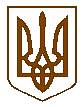 ДЕРЖГЕОКАДАСТРГоловне управління Держгеокадастру у Рівненській областіНАКАЗПро cтворення комісії з обстеженняосновних засобів та товарно-матеріальних цінностейГоловного управління Держгеокадастру у Рівненській області У зв’язку з проведенням управлінням Західного офісу Держаудитслужби в Рівненській області державного фінансового аудиту виконання бюджетних   програм Головного управління Держгеокадастру у Рівненській області за період з 01.01.2016 по 31.12.2018НАКАЗУЮ:1. Створити комісію з обстеження основних засобів та товарно-            матеріальних цінностей, яке знаходиться на балансі Головного управління Держгеокадастру у Рівненській області (далі — Головне управління) у складі:2. Контроль за виконанням цього наказу залишаю за собою.Начальник                                                                                Р. МИГАЛЬ05.04.2019            м. Рівне№ 116Дубич Сергій Валерійович- перший заступник начальника  Головного управління, голова комісії;Члени комісії:Члени комісії:Максимчук Віктор Петрович- начальник юридичного управління Головного управління;КовтунАнатасія Миколаївна- головний спеціаліст відділу бухгалтерського обліку та звітності фінансового управління Головного управління;КосянчукТетяна Олександрівна- начальник відділу обліку зобов'язань та розрахунків фінансового управління Головного управління;СамковІгор Миколайович- начальник відділу організаційного та господарського забезпечення управління адміністративно-організаційного забезпечення Головного управління.